FLAMBOROUGH PARISH COUNCIL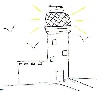 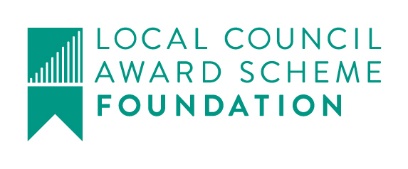 MINUTES OF ANNUAL PARISH MEETING8 APRIL 2024, 7.15 PM, WI HALL, FLAMBOROUGHPresent: Councillors A Hanson, F Holt, V Leppington, C Taylor, J Crossland, D Major, T Traves, P Couzens, S CrosslandWard Councillor Phoenix4 members of the public attendedClerk, Ruth Lilley, recorded the minutes1	Welcome and apologies for absence:Apologies of absence were received from Ward Councillor Robson2	Acceptance of Minutes of the last meeting of 3 April 2023:RESOLVED: That the minutes of this meeting are approved and signed as a true and correct record.3	Matters Arising:	There were no matters arising from the minutes.4	Chair’s Report:Planning issues continue to be a major headache for the Parish Council.   We continue to object to the buildings on the new Woodcock Road estate which have not been built in accordance with the original plans and to the ‘party house’ on South Sea Road which has caused disturbance to neighbours.    Issues with potholes and road surfaces generally are raised at every meeting and reported to East Riding Council.   Sadly, as is the case with much of the country, little seems to be done due to lack of funds.   The Council has also met with representatives from ERYC with regard to several areas of flooding within and on roads leading out of the village. We hope these areas will be addressed by ERYC The King’s Coronation last year  was marked by the Parish Council by the gift of Coronation mugs to the children of Flamborough School and Pre-School.  Sadly a community picnic organised by the Council was not well attended.   This year commemorates the 80th anniversary of D Day and the Parish Council will light the beacon at Flamborough Head as part of a nationwide chain. Sadly, 2024 also marks the 40th anniversary of the Carol Sandra disaster and the memorial has been maintained and refreshed.  Following the installation of the granite plaque and the replacement of the Ginger Lacey bench, further work is being carried out to keep the area around the War Memorial looking tidy and well-kept   Overgrown trees have been cut back and the steps will be cleaned and repaired.Councillors have continued to support the appearance of Flamborough by the planting up of planters around the village or by supplying plants to volunteers.    Thank you to all those who help with brightening up the village. Coasty the Puffin was a great success in Cameron Gardens  and we were delighted that he could stay.  He continues to attract much attentionThe Council was saddened by the untimely death of the Sports Club Trust Chair, Tommy Cawkwell.   He made great progress in bringing the facilities up to scratch and was also working with the Pre-School with a view to expanding the Pavilion so that it could be used as a community facility as well as a new location for the Pre-School.  The Council hopes that this work will continue. The allotments on Bempton Lane continue to be popular and a waiting list still exists.    The Council are pleased to see that the Annual Allotment and Gardens Show will be held again this year. Following discussions with East Riding regarding concerns of residents, the Fire Festival will no longer be held in Flamborough at New Year.     We wish the organisers well with their new plans and venue. The local PCSO has held surgeries in Flamborough to encourage communication, but sadly these were not well attended.   We appreciate the help given by our PCSO and also his attendance at meetings. Donations to the Village Hall and Holderness Area Rural Transport have been made during the year, both of which provide a great service for  residents.We once again thank the Couzens family for their ongoing help within the village, especially at Christmas when we rely on them for the nativity scene and tree lights.   Finally, I personally would like to thank all the Ward and Parish Councillors and the Clerk for their work, involvement, and interest over the past year 5	Further Business and Questions:	There was no further business or questions	Meeting closed at 7.20 pm Signed as a true and correct record ……………………………………………….  Date Chair